В соответствии со статьей 40 Градостроительного кодекса Российской Федерации, решением Совета депутатов города Новосибирска от 24.06.2009 № 1288 «О Правилах землепользования и застройки города Новосибирска», пунктом 2.13 административного регламента предоставления муниципальной услуги по предоставлению разрешения на отклонение от предельных параметров разрешенного строительства, реконструкции объектов капитального строительства, утвержденного постановлением мэрии города Новосибирска от 10.06.2013 № 5459, на основании заключения по результатам публичных слушаний по вопросам предоставления разрешений на отклонение от предельных параметров разрешенного строительства, реконструкции объектов капитального строительства от 21.01.2016, рекомендаций комиссии по подготовке проекта правил землепользования и застройки города Новосибирска о предоставлении и об отказе в предоставлении разрешений на отклонение от предельных параметров разрешенного строительства, реконструкции объектов капитального строительства от 27.01.2016, руководствуясь Уставом города Новосибирска, ПОСТАНОВЛЯЮ:1. Отказать в предоставлении разрешения на отклонение от предельных параметров разрешенного строительства, реконструкции объектов капитального строительства:1.1. Полторанину Андрею Филипповичу (на основании заявления в связи с тем, что наличие инженерных сетей является неблагоприятным для застройки) в связи с письменным отказом заявителя от получения разрешения на отклонение от предельных параметров разрешенного строительства, реконструкции объектов капитального строительства в части:уменьшения минимального отступа от границ земельного участка, за пределами которого запрещено строительство зданий, строений, сооружений, с кадастровым номером 54:35:064005:3 площадью 0,0615 га, расположенного по адресу: Российская Федерация, Новосибирская область, город Новосибирск, ул. Степная (зона улично-дорожной сети (ИТ-3)), с 3 м до 0 м со стороны ул. Степной;увеличения максимального процента застройки с 30 % до 33,9 % в границах земельного участка с кадастровым номером 54:35:064005:3 площадью 0,0615 га, 
расположенного по адресу: Российская Федерация, Новосибирская область, город Новосибирск, ул. Степная (зона улично-дорожной сети (ИТ-3)).1.2. Департаменту земельных и имущественных отношений мэрии города Новосибирска (на основании заявления в связи с тем, что наличие инженерных сетей является неблагоприятным для застройки) в части уменьшения минимального процента застройки с 30 % до 20 % в границах земельного участка с кадастровым номером 54:35:051165:112 площадью 0,1372 га, расположенного по адресу: Российская Федерация, Новосибирская область, город Новосибирск, ул. Бородина (зона коммунальных и складских объектов (П-2)), в связи с тем, что не представлен документ, указанный в подпункте 2.10.1 административного регламента предоставления муниципальной услуги по предоставлению разрешения на отклонение от предельных параметров разрешенного строительства, реконструкции объектов капитального строительства, утвержденного постановлением мэрии города Новосибирска от 10.06.2013 № 5459, а именно заключение о соответствии санитарным правилам и нормам.1.3. Обществу с ограниченной ответственностью «Интеграл» (на основании заявления в связи с тем, что конфигурация земельного участка и наличие инженерных сетей являются неблагоприятным для застройки) в части уменьшения минимального процента застройки с 25 % до 15 % в границах земельного участка с кадастровым номером 54:35:012280:9 площадью 1,6485 га, расположенного по адресу: Российская Федерация, Новосибирская область, город Новосибирск, ул. Полякова (зона делового, общественного и коммерческого назначения ОД-1)), в связи с отсутствием оснований, предусмотренных частью 1 статьи 40 Градостроительного кодекса Российской Федерации, а именно: конфигурация земельного участка и наличие инженерных сетей не являются неблагоприятными для застройки. 2. Департаменту строительства и архитектуры мэрии города Новосибирска разместить постановление на официальном сайте города Новосибирска в информационно-телекоммуникационной сети «Интернет». 3. Департаменту информационной политики мэрии города Новосибирска обеспечить опубликование постановления.4. Контроль за исполнением постановления возложить на заместителя мэра города Новосибирска - начальника департамента строительства и архитектуры мэрии города Новосибирска.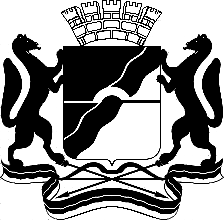 МЭРИЯ ГОРОДА НОВОСИБИРСКАПОСТАНОВЛЕНИЕОт  	  05.02.2016		№    358    	Об отказе в предоставлении разрешений на отклонение от предельных параметров           разрешенного строительства, реконструкции объектов капитального строительстваМэр города НовосибирскаА. Е. ЛокотьСпасская2275069ГУАиГ